 Year 12 Mathematics Extension 2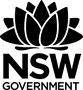 All outcomes referred to in this unit come from Mathematics Extension 2 Syllabus
© NSW Education Standards Authority (NESA) for and on behalf of the Crown in right of the State of New South Wales, 2017Glossary of terms Reflection and evaluationPlease include feedback about the engagement of the students and the difficulty of the content included in this section. You may also refer to the sequencing of the lessons and the placement of the topic within the scope and sequence. All ICT, literacy, numeracy and group activities should be recorded in Comments, Feedback, Additional Resources Used sections.MEX-N2 Using complex numbersUnit durationThe topic Complex Numbers involves investigating and extending understanding of the real number system to include complex numbers. The use of complex numbers is integral to many areas of life and modern-day technology such as electronics.A knowledge of complex numbers enables exploration of the ways different mathematical representations inform each other, and the development of understanding of the relationship between algebra, geometry and the extension of the real number system.The study of complex numbers is important in developing students’ understanding of the interconnectedness of mathematics and the real world. It prepares students for further study in mathematics itself and its applications.4 to 5 weeksSubtopic focusOutcomesThe principal focus of this subtopic is to develop and to apply knowledge of complex numbers to situations involving trigonometric identities, powers and vector representations in a complex number plane.Students develop an understanding of the interconnectedness of complex numbers across various mathematical topics and their applications in real life. An important application of complex numbers is that the solutions of polynomial equations of any degree can be written in a form that uses complex numbers. Geometrically, complex numbers are represented as points in a plane and may be represented using polar coordinates or as vectors. In these forms they provide useful models for many scientific quantities and are used, for example in physics and electronics.A student:understands and uses different representations of numbers and functions to model, prove results and find solutions to problems in a variety of contexts MEX12-1uses the relationship between algebraic and geometric representations of complex numbers and complex number techniques to prove results, model and solve problems MEX12-4applies various mathematical techniques and concepts to model and solve structured, unstructured and multi-step problems MEX12-7communicates and justifies abstract ideas and relationships using appropriate language, notation and logical argument MEX12-8Prerequisite knowledgeAssessment strategiesThe material in this topic builds on content from the Mathematics Extension 1 topics of ME-F2 Polynomials and ME-P1 Proof by Mathematical Induction and the Mathematics Extension 2 topic of MEX-N1 Introduction to complex numbersStaff should utilise ICT resources, like Geogebra apps, to run simulations and gauge students’ understanding by asking ‘what if’ style questions. Students mastery of key skills can be assessed using mini-whiteboard activities, or similar, to quickly identify misconceptions and direct students toward the intended outcome. Spot tests of key questions can inform future practice, while providing feedback to students.TermDescriptionArgument and principal argument of a complex numberWhen a complex number  is represented by a point  in the complex plane then the argument of , denoted , is the angle  that  (where  denotes the origin) makes with the positive real axis , with the angle measured from .If the argument is restricted to the interval , this is called the principal argument and is denoted by .Cartesian form of a complex numberThe Cartesian form of a complex number () is, where  and  are real numbers and  is the imaginary number. Also known as standard or rectangular form.Complex conjugateThe complex conjugate of the number  is given by , where  and  are real numbers. A complex number and its conjugate are called a conjugate pair.Complex planeA complex plane is a Cartesian plane in which the horizontal axis is the real axis and the vertical axis is the imaginary axis. The complex plane is sometimes called the Argand plane. Geometric plots in the complex plane are known as Argand diagrams.De Moivre’s theorem De Moivre’s theorem states that for all integers :
In exponential form, when  De Moivre’s theorem is simply a statement of the law of indices: Euler’s formulaEuler’s formula states that for any real number : Exponential form of a complex numberThe complex number  can be expressed in exponential form as, where  is the modulus of the complex number and  is the argument expressed in radians.Polar form of a complex numberThe complex number  can be expressed in polar form as: where  is the modulus of the complex number and  is its argument expressed in radians. This is also known as modulus-argument form.Roots of unityA complex number  is an th root of unity if .The points in the complex plane representing the roots of unity lie on the unit circle and are evenly spaced.Lesson sequenceContentStudents learn to:Suggested teaching strategies and resources Date and initialComments, feedback, additional resources usedDe Moivre’s theorem (1 lesson)N2.1: Solving equations with complex numbersuse De Moivre’s theorem with complex numbers in both polar and exponential form AAMprove De Moivre’s theorem for integral powers using proof by induction (ACMSM083) 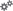 use De Moivre’s theorem to derive trigonometric identities such as
De Moivre’s theorem:De Moivre’s theorem formalises the results obtained when evaluating powers of complex numbers expressed in polar form which were examined in N1 Introduction to complex numbers.Students use mathematical induction to prove De Moivre’s theorem for integral powers. Students use De Moivre’s theorem to prove trigonometric identities. 
It is regularly assumed that when proving such identities: i.e. When finding multiple angle results, like  where  is the multiple, form two statements both starting with . For statement 1, use De Moivre’s theorem to form an expression in the form  and for statement 2, expand the brackets. Finally equate the real or imaginary parts from statements 1 and 2, depending on whether the  or  identity is being found. See the resource de-moivres-theorem.DOCX for model solutions.When finding the power of a trig function, use the following identities as they will be used within the solution:If then Therefore    and    and  For finding identities with a power of  as the subject, like , form two statements starting with . For statement 1, use identity  above to form the expression  and simplify.For statement 2, expand the brackets e.g. if  then and pair powers of  with similar negative powers.Use the identity  aboveMatch the statements 1 and 2 and simplify to determine the desired result.For finding identities with a power of  as the subject, like , form two statements starting with . Repeat the process above using identities  and  instead. Sample identities:Resource: de-moivres-theorem.DOCXNote: This file contains the proof by mathematical inductions and the application of De Moivre’s theorem to prove the sample trigonometric identities.Quadratic equations (1 lesson)N2.1: Solving equations with complex numbersdetermine the solutions of real quadratic equationsdefine and determine complex conjugate solutions of real quadratic equations (ACMSM075) AAMsolve quadratic equations of the form , where  are complex numbers AAM Real Quadratic equationsDefine real quadratic equations as quadratic equations with real coefficients. Review the number of roots (solutions) a quadratic equation has: Discriminant , 2 unequal real roots (2 solutions), 2 equal real roots (2 equal solutions), no real roots (2 complex solutions)The teacher models solving a quadratic equation using the quadratic formula or by completing the square. Example:  leads to solutions  and Students note solutions follow the form . They are complex conjugates of each other.The teacher defines ‘complex conjugate solutions’ as the complex solutions to real quadratic equations which have no real roots.It can be shown that the complex conjugate solutions satisfy that the:Students practice solving quadratic equations with real coefficients.Quadratic equations with complex coefficientsThe teacher defines these as quadratic equations of the form , where  are complex numbers.The teacher models solving quadratic equations with complex coefficients. The resource file contains three examples:This results in two real solutions.The solution requires finding the square root of a complex number.Resource: quadratic-equation-with-complex-coefficients.DOCXStudents practice solving quadratic equations with complex coefficients.Solutions can be checked by substituting back into the original quadratic equation.Solutions can be checked using online calculators such as Wolfram alpha or SymbolabNote: Students may need to review the square root of complex numbers. (See N1 Introduction to complex numbers)Polynomials (1 lesson)N2.1: Solving equations with complex numbersdetermine conjugate roots for polynomials with real coefficients (ACMSM090) AAMsolve problems involving real polynomials with conjugate rootsPolynomialsAny polynomial , has  real or complex roots. If the coefficients are all real, then complex roots occur in conjugate pairs (If the coefficients are complex, the complex roots need not be related.Students need to determine the roots of polynomials with real given their complex roots will always occur in conjugate pairs.The teacher models the methods to determine conjugate roots for polynomials with real coefficientsThe resource file contains solutions for the following examples:Factorise and determine the roots to the polynomial Factorise and determine the roots to the polynomial Factorise and determine the roots to the polynomial Factorise and determine the roots to the polynomial Methods:  Determine a zero by inspection orlook for polynomials which are reducible to quadratics.Given  is a zero of find all roots of p(x).Method: Recognise that complex roots always occur in conjugate pairs.Resource: polynomials-with-complex-roots.DOCXStudents practice solving real polynomials with conjugate roots.Complex numbers as vectors (1 lesson)N2.2: Geometrical implications of complex numbersexamine and use addition and subtraction of complex numbers as vectors in the complex plane (ACMSM084) AAMgiven the points representing  and , find the position of the points representing  and describe the vector representing  or  as corresponding to the relevant diagonal of a parallelogram with vectors representing  and  as adjacent sidesComplex numbers as vectorsRepresent complex numbers as vectors. The complex number  can be represented by the position vector  where  is the point Given the points representing  and Find the position of the points representing  and .On the argand plane, sketch the parallelogram with vectors  and  as adjacent sides.Describe the vectors  and in terms of the relevant diagonals of the parallelogram.Students practice using addition and subtraction of complex numbers as vectors in the complex plane.Resources:Complex numbers as vectors Geogebra applet.Wootube videos:Introduction and addition (duration 9:28)Geometric meaning of addition(duration 10:20)Subtraction (duration 7:20)Geometric meaning of subtraction (duration 7:41)Geometric interpretation of multiplying complex numbers (1 lesson)N2.2: Geometrical implications of complex numbersexamine and use the geometric interpretation of multiplying complex numbers, including rotation and dilation in the complex plane  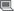 recognise and use the geometrical relationship between the point representing a complex number , and the points representing ,  (where  is real) and  Geometric interpretations of multiplying complex numbers:Dilations in the complex planeExamples:Let , e.g. Find  where  is real. Consider a range of values for including where  is greater than  (positive and negative), equal to  and less than .Plot   and  on an argand diagram. Given  how do you geometrically obtain ?Summarise: the geometrical relationship between the point representing a complex number  and : Dilation of  by a factor of The complex conjugate – a reflectionExample:Let , e.g. Find  Plot  and  on an argand diagram. Given  how do you geometrically obtain ?Summarise: the geometrical relationship between the point representing a complex number  and : Reflection of  across the -axis. Rotations in the complex planeExample 1:Let By repeatedly multiplying by , find  andi.e.  , , Plot each point on an argand diagram. Given  how do you geometrically obtain ?Example 2:Let , e.g. By repeatedly multiplying by , find  andPlot each point on an argand diagram. Given  how do you geometrically obtain ?Summarise: the geometrical relationship between the point representing a complex number  and : Anti-clockwise rotation of  about the origin by Resources:Visual shown in Geogebra appletWootube: Multiplying complex numbers 1 and 2Khan academy: Multiplying complex numbers 1 and 2. Note: Uses  as the complex number.Optional: Geometrical implication of multiplying by Multiplying complex numbers.Example:Choose two complex numbers  and  where and  are real.Calculate Calculate the modulus and argument of  and Plot  and  on an argand diagram. Given  and  how do you geometrically obtain?Summarise: the geometrical relationship between , and.It can be useful to reconsider the polar form of each ,  and Resources:Geogebra applet on multiplying 1.Geogebra applet on multiplying 2Geogebra applet examining transformationsRoots of unity (2 lesson)N2.2: Geometrical implications of complex numbersdetermine and examine the th roots of unity and their location on the unit circle (ACMSM087)  determine and examine the th roots of complex numbers and their location in the complex plane (ACMSM088)  solve problems using th roots of complex numbers AAM Roots of unityDefine roots of unit:A complex number z is an th root of unity if .i.e. Solutions to the equation .Note: There are  th roots of unity.Key question: If , what is the modulus of ?Show that the modulus of all roots of unity must be 1 and therefore lie on the unit circle. Teacher models finding the th roots of unity and the th roots of unity for a given value of . e.g. . Student investigation: Students find the th roots of unity for  and investigate their location on the unit circle in the argand plane. Resource: Solving roots of unity appletroots-of-unity.DOCX. This document contains:The modulus of roots of unityGeneral solution for Modelled solution for Student investigation: Roots of unityResource: roots-of-unity.DOCXSummarise the key findings of the investigation.The points in the complex plane representing the roots of unity lie on the unit circle and are evenly spaced.See the roots of unity applet, Geogebra applet, or Desmos applet to demonstrate this visually.The th roots of unity form an  sided regular polygon with each vertex lying on the unit circle. is always an th root of unity. is an th root of unity if  is even.Solve problems using th roots of complex numbersExtend the concept that roots of unity are evenly spaced on unit circle in the argand plane: roots of complex numbers are evenly spaced on a circle in the argand plane.See Showing the  root of complex numbers are evenly spaced in the resource document: roots-of-unity.DOCXTeacher to model finding the  roots of complex numbers. Examples:Solve  Note: This could be solved using the method from N1: Introduction to complex numbers.Solve  or Find the cube root of  or solve Students to practice finding the  roots of complex numbers.Resource: roots-of-complex-numbers.DOCXThe resource document contains:Showing the  roots of complex numbers are evenly spacedExamples of Finding the  root of complex numbersSolving complex roots applet.Subsets of the complex plane (2 lesson)N2.2: Geometrical implications of complex numbersidentify subsets of the complex plane determined by relations, for example ,
,  and  (ACMSM086) Subsets of the complex planeWhen identifying subsets or regions of the complex plane determined by relations, students should be able to:determine the Cartesian equations which represent the relationSketch the graph of the relationThe teacher models identifying subsets or regions using:Geometric interpretation: and  is interpreted the same as and  except the point of reference or the point the argument is measured from is shifted by .Modulus: Link graphing of the modulus to graphing absolute values: , is the set of all points  units from the origin. Circle with centre  and radius .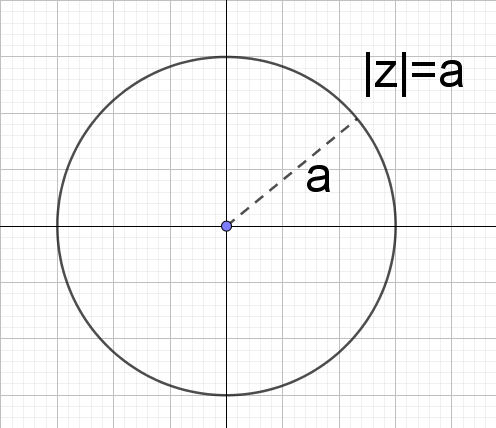 , is the set of all points  units or less from the origin. 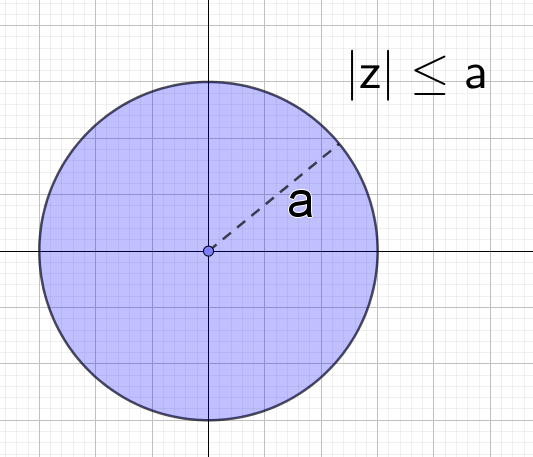 , is the set of all points which are  units from . If Circle with centre  and radius .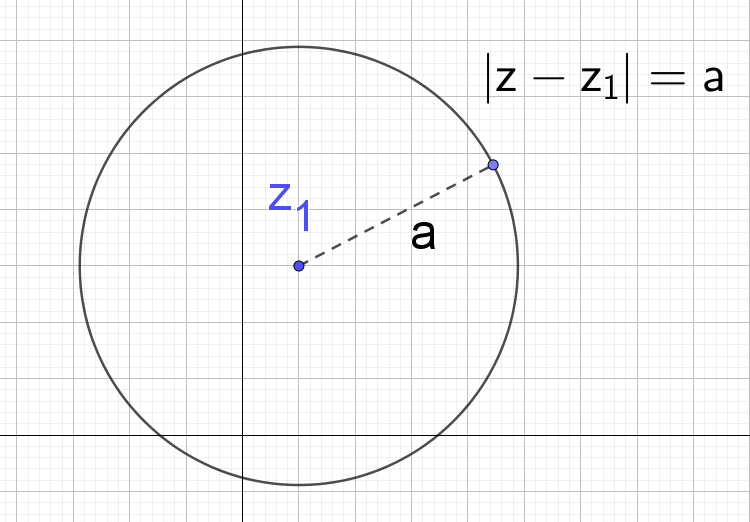 Argument:  set of all points at an angle of  from the x-axis in the positive direction which is represented by a vector: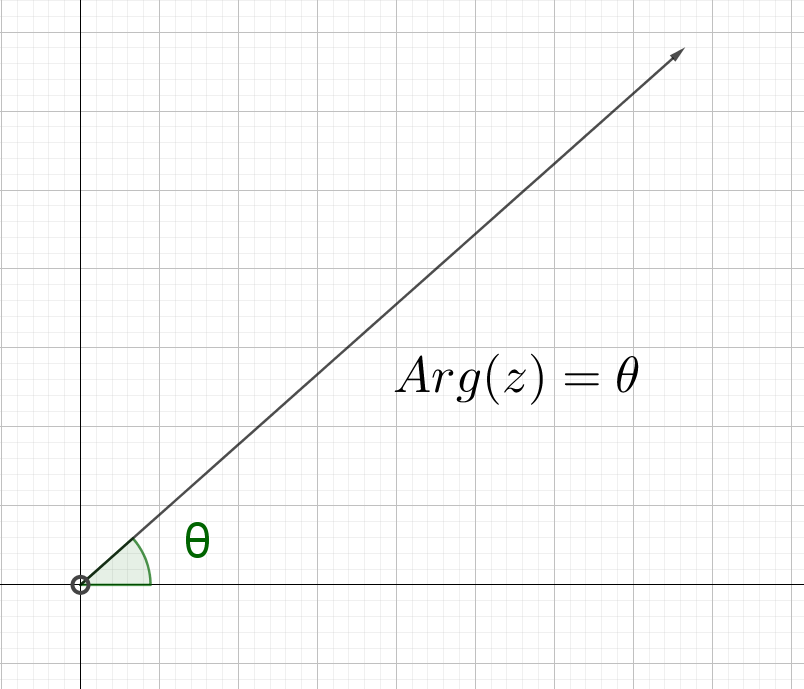 Note: The origin is a hollow circle and is not included in the solution. set of all points at an angle of less than  from the x-axis in the positive direction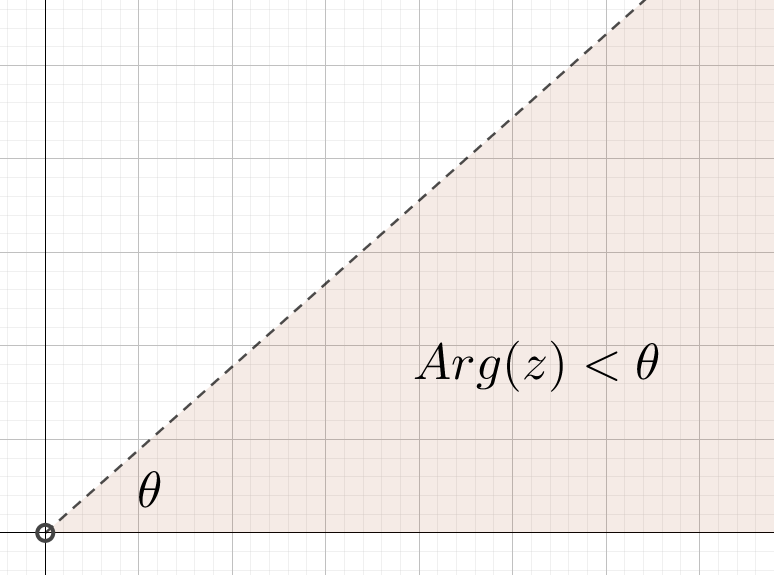 The origin is a hollow circle and is not included in the solution., set of all points represented by a vector from  at an angle of  from the horizontal.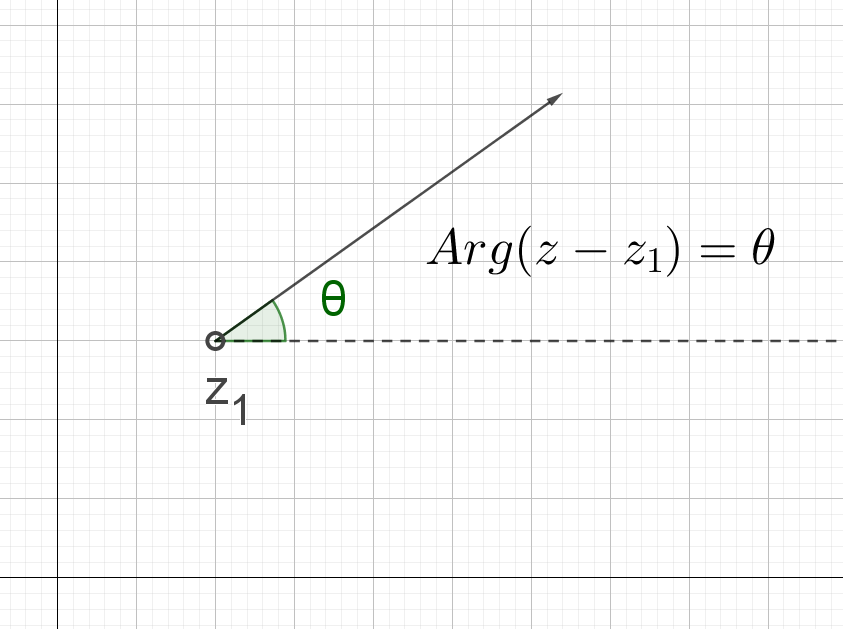 Algebraic interpretation: By letting , students can determine the Cartesian relationship determined by the complex relation which can then be graphed.The following Wootube videos models geometric and algebraic interpretations for a range of examples:Introductory examples(duration 10:02)Graphing complex inequalities (duration 4:24)Shifting the point of reference(duration 11:56)Where is the argument measured from? (duration 6:41)Students are to practice these techniques.Resource: subsets-of-the-complex-plane.DOCXThe resource document contains examples identifying and graphing subsets:|Arg 